ТомскО проведении  городского  этапа Всероссийского   конкурса«Учитель года-2015»В целях выявления, поддержки и поощрения творчески работающих педагогов, повышения престижа труда педагогов общеобразовательных учреждений, распространения педагогического опыта лучших педагогов Города Томска и согласно плану работы департамента образования Администрации Города Томска на 2014-2015 учебный год:Провести  городской этап  конкурса «Учитель года –2015» с 12 января по 13 февраля 2015 года;Утвердить:-   Положение о городском  этапе Всероссийского конкурса «Учитель года-2015» (приложение1);- Порядок проведения городского этапа Всероссийского конкурса «Учитель года-2015» (Приложение 2);- Организационный комитет по подготовке и проведению конкурса  (приложение № 3);           -  План мероприятий по подготовке и проведению конкурса (приложение № 4);3. Директорам общеобразовательных учреждений  предоставить необходимые документы на конкурсантов в информационно-методический центр  В.П.Сафоновой, заместителю директора МАУ ИМЦ,  до 12 января 2015 года.4. Комитету по общему  образованию (С.П.Епанешников), отделу развития (Тихонова Н.И.), информационно-методическому    центру (В.В.Пустовалова):       4.1.Провести организационное совещание учителей - победителей внутришкольного этапа       конкурса 12.12.2014года.      4.2.Провести первый (заочный ) и второй (очный)  этапы конкурса;             4.3. Организовать подготовку конкурсантов к участию в финале  конкурса;      4.4. Провести финал  городского этапа конкурса «Учитель года – 2015»   13 февраля  2015 года.      5. Сапожниковой Н.Ф., заместителю начальника департамента образования, предусмотреть      средства на проведение конкурса.       6.    Контроль за  исполнением распоряжения возложить на В.А.Кашпура, заместителя начальника                                 департамента Администрации Города ТомскаНачальник департамента образования                                                        О.В. ВасильеваЗаместитель начальника департамента                                                        В.А. КашпурСогласовано: заместитель начальника департамента образования                                                        Н.Ф. Сапожниковапредседатель комитета по  общему   образованию                                                           С.П.Епанешниковдиректор информационно-методического центра                                                            В.В. ПустоваловаМакаренко О.В.Сафонова В.П.56-51-51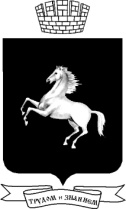 АДМИНИСТРАЦИЯ ГОРОДА ТОМСКАДЕПАРТАМЕНТ ОБРАЗОВАНИЯРАСПОРЯЖЕНИЕАДМИНИСТРАЦИЯ ГОРОДА ТОМСКАДЕПАРТАМЕНТ ОБРАЗОВАНИЯРАСПОРЯЖЕНИЕАДМИНИСТРАЦИЯ ГОРОДА ТОМСКАДЕПАРТАМЕНТ ОБРАЗОВАНИЯРАСПОРЯЖЕНИЕ  От № 